	E-mail　FAX　手渡しにてお申し込みください。申し込みにあたってお預かりする個人情報は、表記催しに関わること以外の目的で使用しません。介助者の人数は、会場の席を確保するため、ご明記いただきますようお願いします。●備考欄1.情報アクセス保障（手話通訳、要約筆記等）については、準備の都合上9月30日までにご相談下さい。その他連絡やご要望などございましたら、お書き添えください。2.複数でお申し込みの場合は、① 1 .に代表者（連絡窓口）のお名前、②～④は代表者（連絡窓口）の連絡先をご明記ください。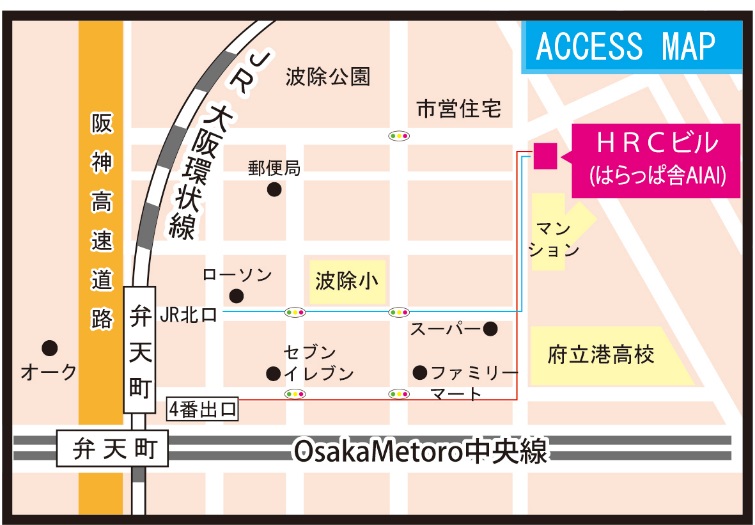 ●会場　HRCビルについてアクセス・ＪＲ環状線「弁天町」駅北口より　600ｍ(徒歩8分）
（エレベーターご利用の場合は「弁天町」駅南口から）・大阪メトロ中央線「弁天町」駅4番出口700ｍ(徒歩10分）・休日は、ビル入り口の自動扉が開きません。案内掲示にしたがい、通用口（ビル東側）あるいはスロープからお入りください。車いす用トイレは、９階に１か所あります。大型ベッド付きのトイレは、ありません。（個室利用を希望される方は、ご相談ください。）ビル下に駐車場あり。（料金がかかります。）ふりがなお　名　前ふりがなお　名　前介助者学会・当センター正会員〇印所属（があれば）備考1.1.（　　）人2.2.（　　）人3.3.（　　）人4.4.（　　）人5.5.（　　）人②ＴＥＬ③ＦＡＸ（あれば）④Ｅ－mail